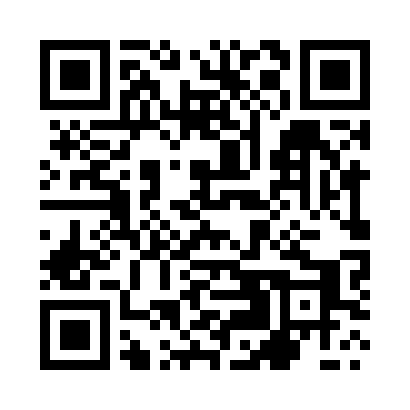 Prayer times for Pierzchaly, PolandMon 1 Apr 2024 - Tue 30 Apr 2024High Latitude Method: Angle Based RulePrayer Calculation Method: Muslim World LeagueAsar Calculation Method: HanafiPrayer times provided by https://www.salahtimes.comDateDayFajrSunriseDhuhrAsrMaghribIsha1Mon4:046:1212:445:107:189:182Tue4:006:1012:445:127:199:213Wed3:576:0712:445:137:219:234Thu3:546:0512:445:147:239:265Fri3:506:0212:435:167:259:296Sat3:476:0012:435:177:279:317Sun3:445:5712:435:187:299:348Mon3:405:5512:425:207:319:379Tue3:375:5312:425:217:339:4010Wed3:335:5012:425:227:359:4311Thu3:305:4812:425:247:369:4512Fri3:265:4512:415:257:389:4813Sat3:235:4312:415:267:409:5114Sun3:195:4112:415:287:429:5415Mon3:155:3812:415:297:449:5716Tue3:125:3612:405:307:4610:0017Wed3:085:3412:405:317:4810:0418Thu3:045:3112:405:337:5010:0719Fri3:005:2912:405:347:5210:1020Sat2:565:2712:395:357:5310:1321Sun2:525:2412:395:367:5510:1722Mon2:485:2212:395:377:5710:2023Tue2:445:2012:395:397:5910:2424Wed2:395:1712:395:408:0110:2725Thu2:355:1512:395:418:0310:3126Fri2:305:1312:385:428:0510:3527Sat2:285:1112:385:438:0710:3928Sun2:275:0912:385:458:0910:4229Mon2:265:0712:385:468:1010:4230Tue2:255:0412:385:478:1210:43